　　昭和５３年会友人で乾杯　手前左から黒沼　斉藤　市原　右手前 金井　市川　小田島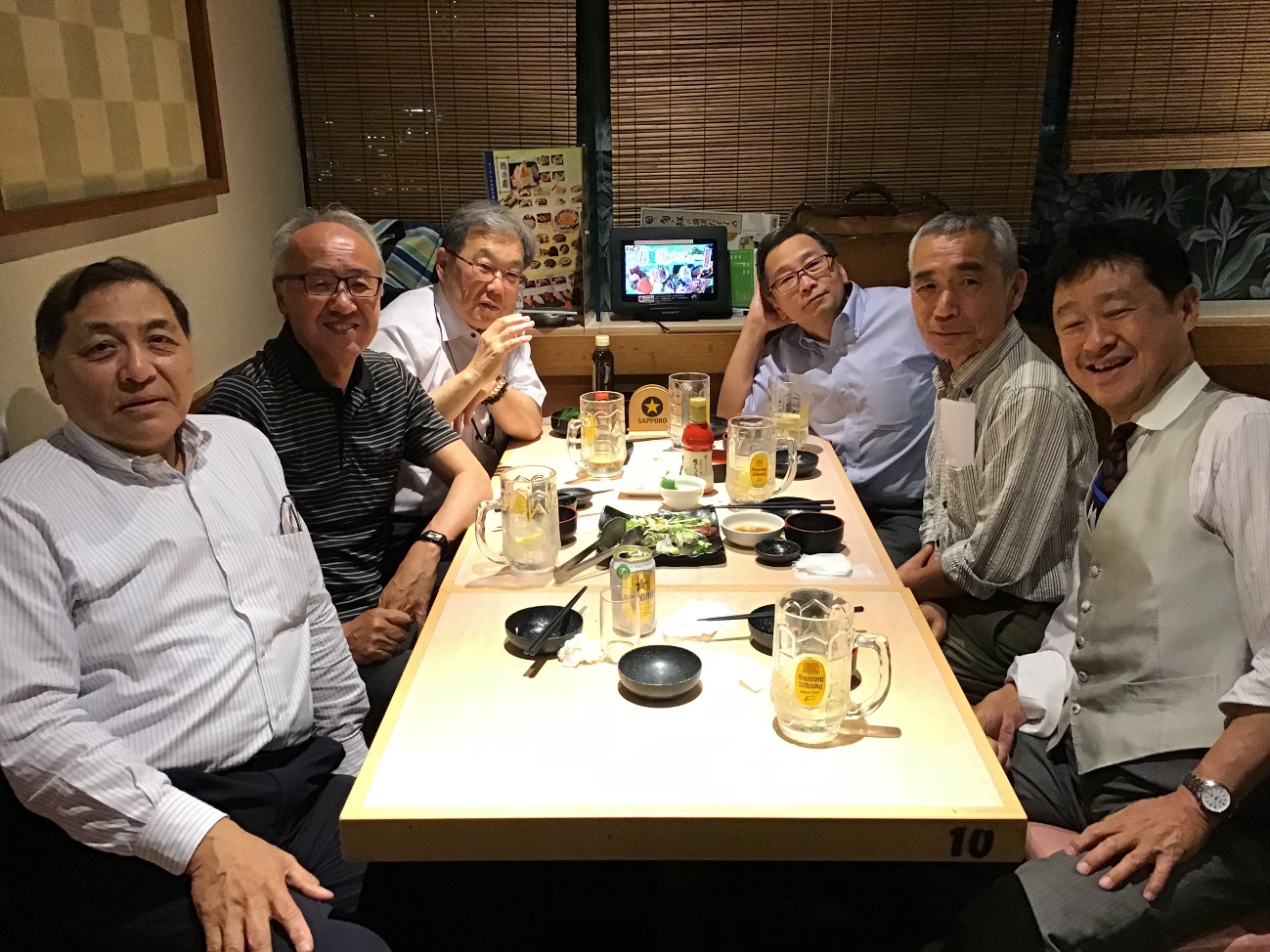 旧姓市原（児玉）さんが九州から東京での表彰状授与のため上京しました。お祝いにかこつけて５３年同期が市ヶ谷に集合、市川さんは　わざわざ清水から駆けつけました。